MERSİN BÜYÜKŞEHİR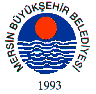 BELEDİYE MECLİSİ KARARIBirleşim Sayısı : (2)Oturum Sayısı : (1)Dönem Sayısı   : (1)Karar Tarihi    : 12/09/2014Karar Sayısı     : 442						  		  	 	  	  	Büyükşehir Belediye Meclisi 12/09/2014 Pazartesi Günü Belediye Başkanı Burhanettin KOCAMAZ başkanlığında Mersin Büyükşehir Belediyesi Kongre ve Sergi Sarayı Toplantı Salonu’nda toplandı.Gündem maddesi gereğince; Büyükşehir Belediye Meclisi’nin 08/09/2014 tarih ve 383 sayılı kararı ile Plan ve Bütçe Komisyonuna havale edilen, “Büyükşehir Belediye Spor Kulübü Yönetim Kurulu 03/09/2014 tarih ve 29 sayı ile Mersin Büyükşehir İmar İnşaat Otopark Elektrik Üretim Reklam Organizasyon Sanayi ve Ticaret Anonim Şirketi’nce yapılan sermaye artırımını ekonomik imkansızlıklardan dolayı ödenemeyeceği konusunda karar  almış olduğundan, %15’lik şirket hisselerinin borç ve alacakları ile birlikte Mersin Büyükşehir Belediyesi’ne hibe edilmesi” ile ilgili; 10/09/2014 tarihli komisyon raporu katip üye tarafından okundu.KONUNUN GÖRÜŞÜLMESİ VE OYLANMASI SONUNDABüyükşehir Belediye Spor Kulübünün 04.09.2014 tarihli ilgi yazısında Mersin Büyükşehir İmar İnşaat Otopark Elektrik Üretim reklam Organizasyon San.ve Tic.Aş. nin 05/08/2011 tarihinde yapılan olağanüstü genel kurul toplantısında, sermaye artırımına gidilmiş olduğunu 190.000 TL olan sermaye payının 2.207.731 TL yükseltildiği konu edilmiştir.Söz konusu sermaye artırımının kulübün ekonomik imkânsızlıklarından dolayı ödemesinin mümkün olmadığı ile ilgili 03.09.2014 tarihinde yönetim kurulu kararı alınmış olup, söz konusu % 15 lik şirket hisselerinin borç ve alacakları ile birlikte Mersin Büyükşehir Belediyesine hibesine Yönetim Kurulu olarak karar alınmıştır. Spor kulübün almış olduğu ekli karara istinaden hibe olarak verilen şirket hisselerinin kabulü ile ilgili teklifin İdaresinden geldiği şekli ile uygun görüldüğüne dair rapor hakkında; Komisyon Üyesi Ömer KARADENİZ VE Cengiz PINAR’ın “Katılmıyorum. Büyükşehir Belediye Kulübünün borcu yüksek olması nedeniyle şirkete yük getirecektir.” muhalefet şerhlerinin bulunduğu komisyon raporunun, 	Yapılan işari oylama neticesinde Meclis Üyelerinden; Ömer KARADENİZ, Ali İlhan AYHAN, Neşet TARHAN, Ahmet Serkan TUNCER, Bayram SAYDAM, Yaşar YILDIRIM, Selami ARICI, Mehmet GÜNEY, Mustafa TURGUT, Hasan ERDEN, Esen Tuba TOL, Derya ÖZİNÇ, Raci AYDIN, Akın GÜNEŞ, Ersin SERİN, Ayla KOÇ IŞIK, Haydar ARICAN, Yılmaz BEKLER, İsmail YERLİKAYA, Cengiz PINAR, Münür İŞLER, Yüksel VATAN, Mehmet YABALAK, Abdullah YAŞAR, Ekrem BAYIR, Hakan YÜKSELGÜNGÖR, Ali CAN, Mustafa TURAN, Abdurrahman ÇOKGÜNLÜ, Mehmet Sadık TÜRÜT, M. Fazıl TÜRK, Yüksel MUTLU, Mustafa GÜLER, Sakıp KOLANCI ile Bedri KURAN’ın 35 ret oyuna karşılık 35 kabul oyu ile Belediye Meclisi Çalışma Yönetmeliği’nin 13. Maddesi’nin son paragrafı “İşaretle ve açık oylamalarda eşitlik olması halinde Başkanın kullandığı oy yönünde çoğunluk sağlanmış sayılır.” hükmü gereğince, kabulüne karar verildi.Burhanettin KOCAMAZ		   Enver Fevzi KÖKSAL 		Ergün ÖZDEMİR       Meclis Başkanı			       Meclis Katibi	   		   Meclis Katibi